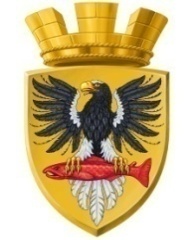 Р О С С И Й С К А Я   Ф Е Д Е Р А Ц И ЯКАМЧАТСКИЙ КРАЙ   П О С Т А Н О В Л Е Н И ЕАДМИНИСТРАЦИИ ЕЛИЗОВСКОГО ГОРОДСКОГО ПОСЕЛЕНИЯот 21.03.2022			                                            № 321-п      г. Елизово	В соответствии с Бюджетным кодексом Российской Федерации, Федеральным законом от 06.10.2003 № 131–ФЗ «Об общих принципах организации местного самоуправления в Российской Федерации», Уставом Елизовского городского поселения муниципального района в Камчатском крае, постановлением Правительства Камчатского края от 31.08.2017 № 360-П «О государственной программе Камчатского края «Формирование современной городской среды в Камчатском крае», постановлением администрации Елизовского городского поселения  от 26.12.2017 № 1329-п «Об утверждении муниципальной программы «Формирование современной городской среды в Елизовском городском поселении»ПОСТАНОВЛЯЮ:1. Утвердить Порядок и сроки представления, рассмотрения и оценки предложений заинтересованных лиц о включении дворовой территории в Подпрограмму 2 муниципальной программы «Формирование современной городской среды в Елизовском городском поселении», в рамках выполнения мероприятий Плана социального развития центров экономического роста Камчатского края в Елизовском городском поселении, согласно приложению  к настоящему постановлению.2. Муниципальному казенному учреждению «Служба по обеспечению деятельности администрации Елизовского городского поселения» опубликовать (обнародовать) настоящее постановление в средствах массовой информации и разместить в информационно-телекоммуникационной сети «Интернет» на официальном сайте администрации Елизовского городского поселения.Настоящее постановление вступает в силу после его официального опубликования (обнародования).4. Контроль за исполнением настоящего постановления возложить на заместителя Главы администрации Елизовского городского поселения.Глава  администрацииЕлизовского  городского поселения                  	               	                       В.А. МаслоПриложение  к постановлению администрации Елизовского городского поселенияот  21.03.2022 № 321-пПорядок и сроки представления, рассмотрения и оценки предложений заинтересованных лиц о включении дворовой территории в Подпрограмму 2 муниципальной программы «Формирование современной городской среды в Елизовском городском поселении»,в рамках выполнения мероприятий Плана социального развития центров экономического роста Камчатского края в Елизовском городском поселенииСтатья 1. Общие положения1. Настоящий Порядок и сроки представления, рассмотрения и оценки предложений заинтересованных лиц о включении дворовой территории в Подпрограмму 2 муниципальной программы «Формирование современной городской среды в Елизовском городском поселении», (далее – Порядок) разработан в соответствии с Порядком предоставления и распределения иных межбюджетных трансфертов местным бюджетам из краевого бюджета на реализацию отдельных мероприятий Подпрограммы 2 в части выполнения мероприятий Плана социального развития центров экономического роста Камчатского края, утвержденным постановлением Правительства Российской Федерации от 31.08.2017 № 360-П.2. Порядок устанавливает процедуру и сроки представления, рассмотрения и оценки предложений о включении дворовой территории в Подпрограмму 2 муниципальной программы «Формирование современной городской среды в Елизовском городском поселении», в рамках выполнения мероприятий Плана социального развития центров экономического роста Камчатского края в Елизовском городском поселении.3. Порядок определяет условия и критерии отбора дворовых территорий многоквартирных домов (далее - отбор дворовых территорий МКД) для формирования адресного перечня дворовых территорий на выполнение мероприятий Плана социального развития центров экономического роста Камчатского края в Елизовском городском поселении (далее по тексту - перечень дворовых территорий). 4. Перечень дворовых территорий формируется из числа дворовых территорий многоквартирных домов, принявших участие в отборе дворовых территорий МКД.5. Для целей настоящего Порядка используются следующие понятия:5.1 Дворовая территория многоквартирного дома – это совокупность территорий, прилегающих к многоквартирным домам, с расположенными на них объектами, предназначенными для обслуживания и эксплуатации таких домов, и элементами благоустройства этих территорий, в том числе парковками (парковочными местами), тротуарами и автомобильными дорогами, включая автомобильные дороги, образующие проезды к территориям, прилегающим к многоквартирным домам.5.2 Заинтересованные лица (участники отбора) - собственники помещений в многоквартирных домах, собственники иных зданий и сооружений, расположенных в границах дворовой территории, подлежащей благоустройству. 6. Заявки на отбор дворовых территорий многоквартирных домов подаются в адрес организатора отбора – Управление жилищно-коммунального хозяйства администрации Елизовского городского поселения (далее – Организатор отбора) нарочно по адресу: Камчатский край, г.Елизово, ул. Виталия Кручины, д. 20, 1-й этаж, кабинет № 106. Часы работы: понедельник - четверг с 08:30 до 17:30 (обеденный перерыв с 12:30 до 14:00), пятница с 08:30 до 15:00 (обеденный перерыв с 12:30 до 13:00). Статья 2. Условия и порядок представления предложений1. Организатор отбора готовит сообщение о проведении отбора дворовых территорий МКД, которое подлежит опубликованию на официальном сайте администрации Елизовского городского поселения в информационно-телекоммуникационной сети «Интернет» не ранее чем за 10 дней до начала даты сбора предложений. 2. Заявка на участие в отборе дворовых территорий МКД подается участником отбора Организатору отбора в письменной форме согласно приложению №1 к настоящему Порядку в срок, установленный в сообщении о проведении отбора дворовых территорий МКД. Срок проведения этапа сбора предложений устанавливается не менее 10 дней.Заявка регистрируется специалистом Организатора отбора, который делает отметку на заявке о получении такой заявки с указанием даты и времени ее получения. 2.1 К заявке прилагаются следующие документы: 2.1.1 схема с границами территории, предлагаемой к благоустройству; 2.1.2 копия локальной сметы (при наличии); 2.1.3 дизайн-проекты (при наличии);2.1.4 фотоматериалы. В отношении одной дворовой территории многоквартирного дома может быть подана только одна заявка на участие в отборе. 2.2 Каждая заявка на участие в отборе регистрируется Организатором отбора отдельно. Заявки, поступившие после установленного срока, не рассматриваются. 3. По завершению срока подачи заявок осуществляется 1-й этап отбора дворовых территорий многоквартирных домов представленных заявок в соответствии с п. 2.1 части 2 статьи 3 настоящего Порядка.4. После опубликования в информационно-телекоммуникационной сети «Интернет» на официальном сайте администрации Елизовского городского поселения предварительного адресного перечня дворовых территорий (далее – Перечень), в срок не более 10 календарных дней, проводится голосование среди жителей Елизовского городского поселения по отбору дворовых территорий многоквартирных домов. Порядок голосования определяется нормативным правовым актом администрации Елизовского городского поселения. Итоги голосования размещаются в информационно-телекоммуникационной сети «Интернет» на официальном сайте администрации Елизовского городского поселения в течение 2-х календарных дней после окончания голосования.5. После опубликования итогов голосования, в срок не более 15 календарных дней участник отбора, включенный в Перечень, проводит общее собрание собственников помещений в многоквартирном доме и представляет Организатору отбора оригинал протокола общего собрания собственников помещений в многоквартирном доме для проведения 2-го этапа отбора заявок.Протокол общего собрания собственников помещений в многоквартирном доме оформляется в соответствии с требованиями действующего законодательства, решением собственников каждого здания и сооружения, расположенных в границах дворовой территории и содержит следующую информацию: 5.1 решение о проведении работ по благоустройству дворовой территории, в рамках выполнения мероприятий Плана социального развития центров экономического роста Камчатского края в Елизовском городском поселении;5.2 решение о включении в состав общего имущества оборудования, иных материальных объектов, установленных на дворовой территории в результате реализации мероприятий по ее благоустройству в целях осуществления последующего содержания указанных объектов в соответствии с требованиями законодательства Российской Федерации;5.3 решение о содержании благоустроенной дворовой территории и элементов благоустройства, а также об определении источников финансирования;5.4 решение об определении подрядной организации и объемов работ;5.5 форма трудового участия; 5.6 о представителе (представителях) заинтересованных лиц, уполномоченных на участие в контроле, в том числе промежуточном, и приемке работ по благоустройству дворовой территории, подписании соответствующих актов, проведение кадастровых работ, оформление земельного участка.Указанное решение принимается большинством не менее двух третей голосов от общего числа голосов собственников помещений в многоквартирном доме и оформляется протоколом в соответствии с требованиями к оформлению протоколов общих собраний собственников помещений в многоквартирных домах, утвержденными Приказом Министерства строительства и жилищно-коммунального хозяйства РФ от 28 января 2019 г. № 44/пр «Об утверждении Требований к оформлению протоколов общих собраний собственников помещений в многоквартирных домах и Порядка направления подлинников решений и протоколов общих собраний собственников помещений в многоквартирных домах в уполномоченные органы исполнительной власти субъектов Российской Федерации, осуществляющие государственный жилищный надзор» по форме, указанной в приложении № 2 к настоящему Порядку. В случае непредставления оригинала протокола общего собрания собственников помещений многоквартирного дома, заявка остается без рассмотрения.Допускаются к участию дворовые территории, границы  земельных участков которых не сформированы, без учета требований, предусмотренных пунктами 5.2, 5.3, 5.4 ч.5 настоящей статьи.Статья 3. Порядок рассмотрения и оценки предложений1. Отбор представленных заявок посредством оценки заявок на участие в отборе дворовых территорий МКД проводит Муниципальная общественная комиссия по обеспечению реализации приоритетного проекта «Формирование комфортной городской среды» в Елизовском городском поселении (далее – Комиссия) по балльной системе, исходя из содержания и значимости критериев отбора дворовых территорий многоквартирных домов для формирования адресного перечня дворовых территорий на проведение работ по благоустройству дворовых территорий в Елизовском городском поселении, указанных в приложении № 3 к настоящему Порядку. Использование иных критериев оценки заявок не допускается. 2. Отбор представленных заявок осуществляется в два этапа.2.1 1-й этап: Комиссия, в срок не более 3 календарных дней с момента окончания срока подачи заявок, рассматривает поступившие заявки на участие в отборе на соответствие требованиям, установленным настоящим Порядком, о чем составляется протокол рассмотрения и оценки заявок на участие в отборе (далее - протокол оценки), в котором в обязательном порядке оцениваются заявки всех участников отбора, с указанием набранных ими баллов и порядковых номеров, присвоенных участникам отбора по количеству набранных баллов в соответствии с критериями оценки поступивших предложений заинтересованных лиц о включении дворовой территории в Подпрограмму 2 муниципальной программы «Формирование современной городской среды в Елизовском городском поселении», в рамках выполнения мероприятий Плана социального развития центров экономического роста Камчатского края в Елизовском городском поселении приложение № 3 к настоящему Порядку.Меньший порядковый номер присваивается участнику отбора, набравшему наибольшее количество баллов. В случае если участники отбора набирают одинаковое количество баллов, меньший порядковый номер присваивается участнику отбора, заявка на участие в отборе которого поступила ранее других. В результате оценки представленных заявок осуществляется формирование предварительного адресного перечня дворовых территорий из участников отбора в порядке очередности, в зависимости от присвоенного порядкового номера в порядке возрастания. Протокол оценки подписывается председателем Комиссии, размещается в информационно-телекоммуникационной сети «Интернет» на официальном сайте администрации Елизовского городского поселения и направляется уполномоченному органу администрации Елизовского городского поселения  для проведения голосования.2.2 2-й этап: Комиссия в срок не ранее 15 календарных дней после окончания проведения 1-го этапа отбора представленных заявок с учетом результата голосования  рассматривает протоколы общих собраний собственников помещений в многоквартирном доме, оформленных в соответствии с требованиями Жилищного кодекса Российской Федерации, с принятыми решениями по вопросам, указанным в  ч.4. статьи 2 настоящего Порядка, оценивает и присваивает баллы в соответствии с критериями оценки поступивших предложений заинтересованных лиц о включении дворовой территории в Подпрограмму 2 муниципальной программы «Формирование современной городской среды в Елизовском городском поселении»,в рамках выполнения мероприятий Плана социального развития центров экономического роста Камчатского края в Елизовском городском поселении приложение №3 к настоящему Порядку.Составляется итоговый протокол оценки по количеству набранных баллов на основании, которого формируется итоговый адресный перечень дворовых территорий.Меньший порядковый номер присваивается участнику отбора, набравшему наибольшее количество баллов. Итоговый протокол оценки подписывается председателем Комиссии, и размещается в информационно-телекоммуникационной сети «Интернет» на официальном сайте администрации Елизовского городского поселения в течение 2-х календарных дней.3. Заявка на участие в отборе отклоняется Комиссией в следующих случаях: 3.1 представления пакета документов не в полном объеме; 3.2 невыполнения участником отбора условий, установленных в части 5. статьи 2 настоящего Порядка (за исключением дворовых территорий, границы  земельных участков которых не сформированы), в том числе:- отсутствие решения о включении в состав общего имущества земельного участка, оборудования, иных материальных объектов, установленных на дворовой территории в результате реализации мероприятий по ее благоустройству в целях осуществления последующего содержания указанных объектов в соответствии с требованиями законодательства Российской Федерации;- отсутствие решения о содержании благоустроенной дворовой территории и элементов благоустройства, а также об источниках его финансирования.3.3 признания многоквартирного дома, расположенного на дворовой территории, аварийным и подлежащим сносу в соответствии с действующим законодательством.3.4 дворовые территории, подлежащие благоустройству, в пределах которых расположены инженерные сети, нуждаются в замене (ремонте), а также территории, на которых расположены временные постройки, находятся в аварийном состоянии и требуют изъятия из собственности граждан и других третьих лиц.4. Благоустройство дворовых территорий осуществляется в пределах предусмотренных бюджетных ассигнований на реализацию проекта.В случае недостатка бюджетных ассигнований на реализацию благоустройства всех прошедших отбор дворовых территорий, Организатор отбора формирует отдельный перечень дворовых территорий для финансирования в последующие годы.Статья 4. Заключительные положения1. По окончанию выполнения работ по благоустройству дворовой территории уполномоченное собственниками помещений лицо подписывает акт приема-передачи объектов внешнего благоустройства для их последующего содержания в соответствии с приложением № 4 к настоящему Порядку. 2. Часть 1 настоящей статьи не применяется по отношению к дворовой территории,  границы  земельных участков которых не сформированы.Форма заявки (предложения)на участие в отборе дворовых территорий многоквартирных домов для формирования адресного перечня по включению в Подпрограмму 2 муниципальной программы «Формирование современной городской среды в Елизовском городском поселении», в рамках выполнения мероприятий Плана социального развития центров экономического роста Камчатского края в Елизовском городском поселенииДата: _____________________ Кому: Управление жилищно-коммунального хозяйства администрации Елизовского городского поселения(Организатор отбора)Наименование участника отбора: ________________________________________________________________________(собственники помещений в многоквартирных домах, собственники иных зданий и сооружений, расположенных в границах дворовой территории, подлежащей благоустройству)Место нахождение участника отбора (юридический адрес и почтовый адрес, место жительства): ________________________________________________________________________ИНН, КПП, ОГРН (для юридического лица): ________________________________________________________________________ ________________________________________________________________________ Номер контактного телефона (факса): ________________________________________Изучив Порядок представления, рассмотрения и оценки предложений заинтересованных лиц о включении дворовой территории в Подпрограмму 2 муниципальной программы «Формирование современной городской среды в Елизовском городском поселении», в рамках выполнения мероприятий Плана социального развития центров экономического роста Камчатского края в Елизовском городском поселении________________________________________________________________________(наименование участника отбора)в лице __________________________________________________________________(Ф.И.О. лица, подписавшего заявку)изъявляет желание участвовать в отборе территорий МКД. Предлагаем включить _____________________________________________________(адрес территории МКД)К настоящей заявке прилагаются документы на ____ л. ________________________________________________________________________ (подпись) (фамилия, имя, отчество лица, подписавшего заявку)Опись документов, прилагаемых к заявке на участие в отборе (представляется в обязательном порядке)Заявка зарегистрирована: Приложение № 2к Порядку представления, рассмотрения и оценки предложений заинтересованных лиц о включении дворовой территории в  Подпрограмму 2 муниципальной программы «Формирование современной городской среды в Елизовском городском поселении», в рамках выполнения мероприятий Плана социального развития центров экономического роста Камчатского края в Елизовском городском поселенииФорма протокола №__ внеочередного общего собрания собственников помещений в многоквартирном доме, расположенном по адресу: ________________________________________________________________ ул. ___________________________________________, д. _______________«____» _____________ 20___ г. Количество помещений в многоквартирном доме: жилых ________, нежилых - ________. Общая площадь помещений в многоквартирном доме 1: всего ____кв. метров, в том числе: ____ кв. метров жилых помещений, _________кв. метров нежилых помещений. На собрании присутствовали собственники помещений (представители собственников) в количестве _____ человек, обладающие _______голосами, что составляет ____% от общего числа голосов всех собственников помещений. Кворум для проведения общего собрания собственников помещений в многоквартирном доме имеется. Форма проведения общего собрания очно/заочная. Инициатором проведения общего собрания является (являются) __________________________________________________________________(Ф.И.О. собственника/собственников, наименование занимаемого им/ими помещения) Повестка дня собрания:1. Выбор председателя общего собрания собственников. 2. Выбор секретаря общего собрания собственников. 3. Утверждение состава счетной комиссии. 4. Принять решение о проведении работ по благоустройству дворовой территории в рамках выполнения мероприятий Плана социального развития центров экономического роста Камчатского края в Елизовском городском поселении.5. Включить в состав общего имущества в многоквартирном доме оборудование, иные материальные объекты, установленные на дворовой территории (перечислить). 6. Принять решение об обязательном содержании за счет средств собственников помещений МКД и текущем ремонте объектов внешнего благоустройства выполненных в рамках мероприятий программы. 7. Определение подрядной организации и объемов работ.8. Утвердить форму трудового участия заинтересованных лиц в реализации мероприятий по благоустройству дворовой территории. 9. Выбор лица, уполномоченного на согласование дизайн-проекта и рабочей документации благоустройства дворовой территории, а также на участие в контроле, в том числе промежуточном, и приемке работ по благоустройству дворовой территории. Вопрос № 1. Выбор председателя общего собрания собственников. Слушали:__________________________________________________________ Решили: Выбрать председателем ______________________________________ Голосование: «За» - ____% , «Против» - ____%, «Воздержалось» - ____%. Решение по первому вопросу повестки дня – принято. Вопрос № 2. Выбор секретаря общего собрания собственников. Слушали:__________________________________________________________ Решили: Выбрать секретарем _________________________________________ Голосование: «За» - ____%, «Против» - ____%, «Воздержалось» - ____%. Решение по второму вопросу повестки дня – принято. Вопрос № 3. Утверждение состава счетной комиссии. Слушали: _________________________________________________________Решили: Утвердить. _________________________________________________ Голосование: «За» - ____%, «Против» - ____%, «Воздержалось» - ____%. Решение по третьему вопросу повестки дня - принято. Вопрос № 4. Принять решение о проведении работ по благоустройству дворовой территории в рамках выполнения мероприятий Плана социального развития центров экономического роста Камчатского края в Елизовском городском поселении.Слушали: __________________________________________________________________Решили: провести работы по благоустройству дворовой территории в рамках выполнения мероприятий Плана социального развития центров экономического роста Камчатского края в Елизовском городском поселении.Голосование: «За» - ____%, «Против» - ____%, «Воздержалось» - ____%. Решение по четвертому вопросу повестки дня – принято. Вопрос № 5. Включить в состав общего имущества в многоквартирном доме оборудование, иные материальные объекты, установленные на дворовой территории. Слушали: _________________________________________________________Решили: Включить в состав общего имущества в многоквартирном доме__________________________________________________________________(наименование оборудования, малых архитектурных форм, иных некапитальных объектов)установленных на дворовой территории в результате реализации мероприятий по ее благоустройству, в целях осуществления последующего содержания в соответствии с требованиями законодательства Российской Федерации. Решили: Утвердить. Голосование: «За» - ____%, «Против» - ____%, «Воздержалось» - ____%. Решение по пятому  вопросу повестки дня - принято. Вопрос № 6. Принять решение об обязательном содержании за счет средств собственников помещений МКД и текущем ремонте объектов внешнего благоустройства выполненных в рамках мероприятий по благоустройству дворовых территорий. Слушали: _________________________________________________________ Решили: Содержать объекты внешнего благоустройства за счет средств собственников помещений МКД. Голосование: «За» - ____%, «Против» - ____%, «Воздержалось» - ____%. Решение по шестому вопросу повестки дня - принято. Вопрос № 7. Об определении подрядной организации и объемов работ.Слушали: _________________________________________________________ Решили: _______________________________________________________________________________________________________________________________ Голосование: «За» - ____%, «Против» - ____%, «Воздержалось» - ____%. Решение по седьмому вопросу повестки дня - принято. Вопрос № 8. Принять решение о трудовом участии собственников в реализации видов работ по благоустройству, и назначении лиц, ответственных за организацию трудового участия.Слушали: _________________________________________________________ Решили: принять трудовое участие собственников в реализации видов работ по благоустройству дворовой территорииНазначить ответственного за трудовое участие:_______________________________________________________________________________________________________________________________________________(указать полностью Ф.И.О., адрес проживания, контактный телефон) Решили: Утвердить. Голосование: «За» - ____%, «Против» - ____%, «Воздержалось» - ____%. Решение по восьмому вопросу повестки дня - принято. Вопрос № 9. Выбор лица, уполномоченного на согласование дизайн-проекта благоустройства дворовой территории, а также на участие в контроле, в том числе промежуточном, и приемке работ по благоустройству дворовой территории. Слушали: __________________________________________________________ Решили: Избрать уполномоченным лицом для представления интересов собственников - ____________________________________________________ (собственник кв._____________, старший по дому, тел. __________________). Голосование: «За» - ____%, «Против» - ____%, «Воздержалось» - ____%. Решение по девятому вопросу повестки дня - принято. Вопрос № 10.Другие вопросы________________________________________________________________Настоящий протокол составлен в двух подлинных экземплярах. Приложение: - листы голосования по вопросам повестки дня на ____л. прилагаются. Председатель общего собрания ___________________________________                                                                      /ФИО/ (подпись)Секретарь общего собрания ___________________________________                                                                    /ФИО/ (подпись) Члены счетной комиссии: ___________________________________                                                                  /ФИО/ (подпись) Приложение № 3к Порядку представления, рассмотрения и оценки предложений заинтересованных лиц о включении дворовой территории в  Подпрограмму 2 муниципальной программы «Формирование современной городской среды в Елизовском городском поселении», в рамках выполнения мероприятий Плана социального развития центров экономического роста Камчатского края в Елизовском городском поселенииКритерии оценки поступивших предложений заинтересованных лиц о включении дворовой территории в Подпрограмму 2 муниципальной программы «Формирование современной городской среды в Елизовском городском поселении» в рамках выполнения мероприятий Плана социального развития центров экономического роста Камчатского края в Елизовском городском поселенииПриложение № 4к Порядку представления, рассмотрения и оценки предложений заинтересованных лиц о включении дворовой территории в  Подпрограмму 2 муниципальной программы «Формирование современной городской среды в Елизовском городском поселении», в рамках выполнения мероприятий Плана социального развития центров экономического роста Камчатского края в Елизовском городском поселенииАКТ приема-передачи объектов внешнего благоустройства для их последующего содержания«__»  _________________ 20___,                                                                         г.Елизово  ________________________________________________________________________(адрес объекта благоустройства дворовой территории)Организатор отбора в лице руководителя ________________________________________________________________________(структурное подразделение администрации Елизовского городского поселения)(далее - Заказчик) и представитель собственников помещений многоквартирного дома (МКД), расположенного по адресу: г._________________________________, ул. __________________________, д. ____ (далее - МКД)
в лице __________________________________________________________________(Ф.И.О. доверенного лица), действующего (ей) на основании протокола общего собрания собственников помещений МКД от «___» ___________ 202__ года № ___ (является неотъемлемой частью акта) (далее - Собственник), составили настоящий акт о том, что Заказчик передает выполненные мероприятия по благоустройству дворовых территорий многоквартирных домов в рамках выполнения мероприятий Плана социального развития центров экономического роста Камчатского края в Елизовском городском поселении:, а Собственник принимает: 1. Объекты благоустройства дворовых территорий:________________________________________________________________________ (указываются все объекты благоустройства, выполненные в рамках мероприятий)2. Объекты общего имущества в МКД, передаваемые в общую долевую собственность: (указываются элементы малых архитектурных форм, детское игровое и спортивное оборудование, парковочные карманы и т.д.)Объекты, указанные в пунктах 1, 2 настоящего акта приема-передачи объектов благоустройства, подлежат содержанию и текущему ремонту в установленном законом порядке. Подписи сторон: Заказчик __________________________________________________________ Собственник _______________________________________________________ Управляющая организация ___________________________________________ (М.П.)Об утверждении Порядка и сроковпредставления, рассмотрения и оценки предложений заинтересованных лиц о включении дворовой территории в Подпрограмму 2 муниципальной программы «Формирование современной городской среды в Елизовском городском поселении», в рамках выполнения мероприятий Плана социального развития центров экономического роста Камчатского края в Елизовском городском поселенииПриложение № 1к Порядку представления, рассмотрения и оценки предложений заинтересованных лиц о включении дворовой территории в  Подпрограмму 2 муниципальной программы «Формирование современной городской среды в Елизовском городском поселении», в рамках выполнения мероприятий Плана социального развития центров экономического роста Камчатского края в Елизовском городском поселении№ п/пНазвание документаКоличество листов123……«___» _________________20__ годав ___________час. __________ мин._________________________________________(наименование участника отбора)____________         /________________________/            (подпись)                                  (расшифровка подписи)№ п/пНаименование критериевБалл, присваиваемый в соответствии с критерием1-й этап1-й этап1-й этап1.Финансовая дисциплина собственников помещений в многоквартирном доме (% собираемости по плате за содержание жилья, платы за наем, коммунальные услуги):Финансовая дисциплина собственников помещений в многоквартирном доме (% собираемости по плате за содержание жилья, платы за наем, коммунальные услуги):а) от 75% до 100%10в) менее 75%52.Наличие дизайн - проектаНаличие дизайн - проектаа) имеется10б) отсутствует03.Наличие сметного расчетаНаличие сметного расчетаа) имеется10б) отсутствует54.Срок предоставления заявкиа) до трех рабочих дней со дня начала приема заявок10б) после пяти рабочих дней52-этап2-этап2-этап1.О принятии решения собственниками помещений в многоквартирном доме о включении в состав общего имущества, оборудования, малых архитектурных форм, иных некапитальных объектов, установленных на дворовой территории в результате реализации мероприятий Плана социального развития центров экономического роста Камчатского края в Елизовском городском поселении:О принятии решения собственниками помещений в многоквартирном доме о включении в состав общего имущества, оборудования, малых архитектурных форм, иных некапитальных объектов, установленных на дворовой территории в результате реализации мероприятий Плана социального развития центров экономического роста Камчатского края в Елизовском городском поселении:а) принято решение о включении в состав общего имущества20б) не принято решение о включении в состав общего имущества02.О принятии обязательства по осуществлению содержания оборудования, малых архитектурных форм, иных некапитальных объектов, установленных на дворовой территории в результате реализации мероприятий Плана социального развития центров экономического роста Камчатского края в Елизовском городском поселении:О принятии обязательства по осуществлению содержания оборудования, малых архитектурных форм, иных некапитальных объектов, установленных на дворовой территории в результате реализации мероприятий Плана социального развития центров экономического роста Камчатского края в Елизовском городском поселении:а) принято обязательство20б) не принято обязательство03.О принятии решения собственниками помещений в многоквартирном доме о трудовом участии собственников в результате реализации мероприятий Плана социального развития центров экономического роста Камчатского края в Елизовском городском поселении, и назначении лиц, ответственных за организацию трудового участия:О принятии решения собственниками помещений в многоквартирном доме о трудовом участии собственников в результате реализации мероприятий Плана социального развития центров экономического роста Камчатского края в Елизовском городском поселении, и назначении лиц, ответственных за организацию трудового участия:а) принято решение о трудовом участии20б) не принято решение о трудовом участии0